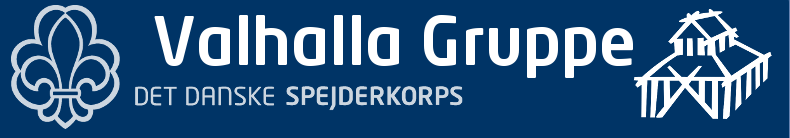 Valhalla Gruppe - Grupperådsmøde 2015Onsdag d. 24. februar 2015 kl. 17.30 – 19.30 i Sognegården på Engdalsvej.DagsordenValg af dirigent og referent Beretning fra bestyrelsen og ledergruppen Udviklingsplan 2016 Fremlæggelse af årsregnskab og status for det foregående år til godkendelse Vedtagelse af budget for indeværende år, herunder fastsættelse af kontingent Behandling af indkomne forslag Fastansættelse af antallet af bestyrelsesmedlemmer Valg til bestyrelsen Valg af gruppens to medlemmer til Korpsrådet Valg af gruppens fem medlemmer af Divisionsrådet Valg af revisor og revisorsuppleantEventuelt Valg af dirigent og referentSofus Grum Schwensen blev valgt som dirigent, Roald Forsberg som referent.  Sofus konstaterede, at der var indkaldt rettidigt til mødet.Beretning fra bestyrelsen og ledergruppenFormandens beretning ved Jette MortensenPå Valhalla Gruppes udviklingsplan for 2015 var der 3 hovedpunkterVedligehold af eksisterende hytte og plan for en ny hytteFokus på værdier i spejderarbejdetUdvikling af gruppen -herunder rrekruttering, mediedækning, bedre samspil på tværs ml. grenene. Især det første punkt omkring hytten har stået øverst på ønskelisten gennem nogle år - og netop i år har der været mulighed for at arbejde konkret med at tegne vejen for en ny hytte, eftersom der endelig er kommet gang i arbejde med kommuneplaner og lokalplaner for det område, spejderhytten ligger i. Vi har etableret et hytteudvalg med repræsentanter fra bestyrelse og fra lederne, hvor vi det seneste år har været i dialog med forskellige parter i sagen. Et vigtigt første skridt har været at få vores grund indarbejdet i lokalplanen med en byggeret på grunden, hvilket åbner op for nogle muligheder. Lige nu holdes alle muligheder åbne. Når vi er lidt længere, skal en større skare involveres, så ledernei fællesskab kan beslutte hvilken løsning, der giver de bedste rammer for Valhalla Gruppen. For så vidt angår den eksisterende spejderhytte, så er målet stadig at den skal fungere de kommende år indtil der er etableret en ny løsning. Derfor har vi også I år afholdt et par arbejdsdage, hvor vi dels har fået mere styr på kompotet med værktøj og grej mm. samt fået gjort tiltrængt rent indenfor og ryddet godt op udenfor. Også i år har vi i bestyrelsens arbejdet med at  hjælpe til ved forskellige spejderarrangementer. Skt. Hans aften ved Stadepladsen blev igen i år en god oplevelse med rekordmange besøgende, en rekordomsætning og endda i år også dækket af DR Nyhederne :-)  Juleturen blev trods elendigt vejr også en god oplevelse, der samlede spejdere, ledere og forældre. Og troppen fik også i år delt kalendre ud og dermed tjent penge til sommerlejren. Disse arrangementer lykkes kun fordi der er stort engagement og opbakning dels fra jer ledere, men også fra jer forældre. Vi håber at I hjælper til, fordi I synes det er sjovt - men I skal også vide at den indtjening vi fx. får fra Skt Hans er baggrunden for, at vi endnu et år ikke har brug for at hæve spejderkontingentet. Til slut vil jeg gerne sige et stort tak til alle jer, som har gjort en forskel for Valhalla Gruppen i år. Tak til lederne, som gør et kæmpe stykke arbejde og er helt afgørende for, at det er udfordrende og motiverende at gå til spejder i Valhalla Gruppe. Og tak til alle jer, der har været med i Bestyrelsen det seneste år, både forældre, ledere, unge spejdere og Gruppeledere. Deltagerne godkendte formandens beretning.Beretning fra gruppelederen ved Bjarke GrønValhalla gruppe er en gruppe i vækst! Med det mener jeg medlems vækst, og vi er flere i valhalla gruppe end der nogensinde har været! Det går også ret hurtigt med at vokse for tiden, da vi kom her i aften var jeg af den overbevisning at vi var 106 medlemmer i gruppen, men da jeg spurgte Mikael (Vores kasser) kunne han oplyse til mig at vi faktisk er 112 medlemmer!Det er dejligt, da vi længe har haft et ønske om at komme over 100 medlemmer, og nu ligger vi et pænt stykke over, og fremtidsudsigterne er at vi kan bliver endnu flere. 
Det er også dejligt at være i vækst, da det giver en god energi i gruppen - man føler som leder i gruppen, at vi gør det *rigtige*, og at folk sætter pris pá det frivillige arbejder der bliver lavet. 

Som det plejer at være, når man oplever medlemstilgang i en spejdergruppe, er det hovedsageligt de mindste grene (minier og familiespejderne) der oplever at vokse meget. Typisk ser man ikke mange tilmeldinger i de større grene, de består hovedsageligt af dem der har holdt fast i at være spejder fra de var små. Det betyder at vores opgave fremover bliver at fastholde et godt niveau på møderne, så vi beholder flest mulige spejdere i så mange år som muligt - på den måde vokser de ældre grene også.En ting man har brug for - især når man oplever medlemstilgang - er ledertilgang. Erfaringen er at man skal være minimum tre ledere i en gren helst fire. Hos minierne er vi 5 ledere, men der er stadig venteliste på at blive minispejder. Var vi 1-3 ledere mere i minigrenen kunne det lade sig gøre at lave 2 separate minigrene, med to møder om ugen, og derved tage endnu flere nye spejdere ind i gruppen.I juniorgrenen er vi lige nu tre ledere, snart fire (når jeg stopper som gruppeleder, starter jeg som juniorleder). Det er godt - indtil for nyligt har vi kun haft to uniorledere. Især når vi får et stort hold oprykkere efter sommer, er godt vi ikke er for få.Troppen derimod er kun tre ledere nu, og når Morten stopper til sommer, vil de kun være to. Så der er akut brug for en ny tropsleder, især en kvindelig, da de har mange piger i troppen. Så jeg vil bede alle er forældre der sidder her, at tænke over om i kender en der ville være en god kandidat til at blive leder i valhalla gruppe. Man behøver ikke at have mange års spejdererfaring (man behøver slet ikke have nogen spejderfaring overhovedet), men syntes man det kunne være spændende at komme ud i naturen med nogle glade børn og/eller unge, så er man en god kandidat! Kender i nogen, så spørg dem!Jeg har ikke så meget andet jeg vil sige, ud over at jeg syntes det har været et dejligt spederår, vi har haft nogle gode aktiviteter på tværs af grenene, bl.a. det klassiske Valhallatræf. Og Juleturen var lige så god som den plejer.Beretning fra Familiespejderne ved Mette Vadstrup2015Jeg overtog familiespejderne fra Søren i januar 2015. Vi startede med at være 12 børn plus forældre, siden har det taget fart, og vi er nu knap 25 børn på listen. De er endnu ikke alle indmeldt, da en del er nytilkomne. Der er ca. halvt børnehavebørn og halvt 0. kl.-børn.Vi mødes en gang om måneden om søndagen fra kl. 10-13. Vi starter altid med at hejse flaget og synge ”Der er ingen ting, der maner” og slutter af med at synge ”spejderbror”. Vi har lavet mange forskellige aktiviteter gennem året, meget ofte laver vi bål, og der er næsten altid et eller andet spiseligt på programmet. Det giver nogle helt særlige muligheder for at lave lidt specielle aktiviteter, fordi vi er så mange voksne.Af aktiviteter på møderne vil jeg nævne:- hjemmelavede bordbomber
- sæbekassebiler
- pizza med hjemmelavet mozzorallaost 
- familespejderknivbevisFamiliespejderne har i 2015 også været med på miniernes 10 km-mærketur rundt om søen, på Valhallatræf og på juleturen. Der ud over var vi i juni på kanotur fra Ry til Alling Teltplads og retur næste dag - en rigtig hyggelig tur, hvor forældrene tog sig af planlægning og indkøb. Det er i det hele taget nogle meget interesserede og engagerede familiespejderforældre vi har. Mange af dem er gamle spejdere, og flere af dem vil aldrig gå ned på udstyr.2016Vi er allerede godt i gang med forårets møder. Vi har igen lavet bordbomber og til fastelavn slog vi katten af tønden med hjemmelavede Thors hammer-køller i kulsø. Vi planlægger også igen i år en tur i juni med en overnatning.Beretning fra Minispejderne ved Mette Vadstrup2015 har endnu engang været et fantastisk minispejderår med et meget flot fremmøde med omkring 2530 minispejdere til hvert møde. I 2015 har vi prøvet at dele minigruppen lidt mere op, da der er rigtig mange glade og livlige minispejdere. Vi er så heldige, at vi for det meste har miniledere nok til, at det kan lade sig gøre, fx har vi lavet savbevis med 3. klasserne og 1.+2. klasserne på insektjagt eller haft halvdelen ude, mens de andre kunne være i hytten imens herover vintertiden. I 2015 har vi været så heldige, at Allan, far til minispejderen Lea, nu også er minileder (spejderlederne er: Allan, Camilla, Mette, Line og Charlotte). Vi har arbejdet meget med spejderloven og prøvet på at få den ind over så mange af mærkerne som muligt, så vi håber, at den “sidder fast”.I 2015 har vi fortsat haft fokus på mærker (som er i høj kurs hos minispejderne): Førstehjælpsmærke, hvor vi har øvet det mest basale førstehjælp, både ved tegninger og drama og snak.Bålmærke, som var det store hit, da vi skulle lave bål over mange gange. Der var konkurrence mellem patruljerne om at få brændt en snor over, lave eget bålsted og slukke og “slette” det igen.Naturmærket, hvor vi bl.a. gravede affald ned og op igen efter et halvt år, lavede linje med affald sorteret efter nedbrydningshastighed, snittede vandrestave, såede forskellige frø med planter til at tage med hjem, tur til Tre Ege hvor vi fandt små vanddyr og våde minispejdere og fundet ud af hvilke træer der er ved hytten.Knivbeviser til de nye, som har manglet det.Savbeviser til dem i 3. klasse, som var der den pågældende dagKultur og samfundsmærke, hvor vi bl.a. så Brabrand kirke, snakkede om Hans Broges og tog på tur igennem skoven og senere hjem til Camilla. Desuden har vi haft meget fokus på spejderloven og snakket om hvad den handler om.Opstart på Leg, sang og dramamærke (afsluttet i januar 2016), hvor vi har sunget spejdersange, leget forskellige lege samt lavet de berømte sokkedukker med tilhørende drama, som alle gik meget op i. De fleste fik lavet deres hjemmelavede sokkedukketeater med spejderloven som tema foran alle spejdere og ledere i Valhalla Gruppe til juleturen og resten hjemme i hytten foran de andre minispejdere, og alle var mega seje :)Derudover har vi lavet en masse andet sjov herunder nytårslege (med Camillas mand og svigerfar), stearinbomber, bål og pioner samt lavet heks til Skt. Hans arrangementet i Brabrand.Der har også været mange gode ture:Tur rundt om Brabrandsøen, hvor vi tog 10 km mærkeValhallatræf for spejdere og forældre i Valhalla, hvor vi bl.a. var på GPSløb, lavede mad på bål og sov i shelters.Årets sommerlejr, som gik til Moselund Spejdercenter i pinseferien, hvor langt de fleste minispejdere troppede op.Løb i den Gamle By med Aros DivisionJuletur i Ryekol med resten af Valhallas gruppes spejdere og ledere Året der kommer (2016)Forårssæsonen 2016 begyndte igen med et brag  Camillas mand og svigerfar lavede fysikshow. De nye har taget knivbevis, så alle nu har knivbeviser. Vi har været ude ved Delfinerne til minimøde, hvor vi mødte de andre minispejdere i Aros Division, som vi lavede spejderlege sammen med. I foråret skal vi lave et junglebogsforløb, tage “klar dig selv”mærke, på sommerlejr i Kr. Himmelfartsferien og til divisionsturnering. Efter sommerferien skal de nuværende 3. klasser rykke op til juniorspejder. Som noget nyt, vil 3. klasserne i løbet af foråret blive præsenteret for juniorgrenen, så de kan se, hvem de kommer til at være sammen med efter sommeren, og hvilke aktiviteter man kan lave, når man er så gammel.Til info: SPEJDERLOVENDen, der er med i spejdernes fællesskab, gør sit bedste for:at finde sin egen tro og have respekt for andres at værne om natureat være en god kammeratat være hensynsfuld og hjælpe andreat være til at stole påat høre andres meninger og danne sine egne at tage medansvar i familie og samfundBeretning fra Juniorspejderne ved Mille PedersenEndnu et år er gået og vi i Juniorledelsen synes, at det har været et godt år med en flok dejlige unger. Vi har to patruljer, der er velfungerende. Der er i øjeblikket 8 aktive junior spejdere og to ledere. I det nye år ser vi frem til at være 4 ledere i juniorgrenen; Bjarke, Martin, Simon og Mille, hvilket nok skal give et godt indspark til aktiviteter i fremtiden.Sommerlejren gik i år til Rold skov hvor der blev afholdt divisionssommerlejr. Vi var afsted sammen med troppen og vi havde en fantastisk lejr. Juniorerne ser meget op til de store tropsspejdere så det var sjovt at være på lejr med dem. Temaet for sommerlejren var Disneys Phineas og Ferb og bød på en spændende kombi af aktiviteter, både traditionelle og alternative.Det seneste halve år har vi brugt på forskellige forløb, hvor vi også har prøvet at have møder hvor juniorerne selv har lavet indholdet fx et arrangement for deres forældre hvor de skulle på postløb. Vi har været på adskillige ture i foråret; et-dags arrangement i den gamle by, en vandretur og den efterhånden årlige halloween tur. Vi vil i fremadrettet stadig tage brug af forløbs ideen, for at skabe forskellige udfordringer hos juniorerne, som kan bringe forskellige børns forcer i spil. Vi ser frem til nogle spændende forløb, som vil tage os ud forbi Moesgård museum, en filmaften ude i skoven med skolekammerater og en aftensejltur på Klitta. Vi arbejder på at vores sommerlejr kommer til at ligge i uge 27.Beretning fra Tropspejderne ved Brian GraugaardDet forgangne år har været et fornuftigt tropsår. Vi har gennemsnitlig haft 15
tropsspejdere fordelt på tre patruljer. Aktuelt er vi 17.
Ledersituationen har været troppen akilleshæl i året der gik. Da jeg holdt barsel i første halvår, stod Brian alene med lederarbejdet, hvilket langt fra har været tilfredsstillende, hverken for Brian eller spejderne. Det er simpelthen ikke holdbart med under tre ledere i en gren, heller ikke i troppen, selvom det kan se nemt ud, udefra.
Vi har i året der gik udbudt en række ture og arrangementer. I mine øjne, langt fra nok ture og arrangementer, hvilket skyldes få lederressourcer.
Vi har igennem året forsøgt at øge patruljeledernes ansvar for arbejdet i patruljerne og det har givet både gode og mindre gode oplevelser som vi opsamler både igennem refleksion i patruljerne og på patruljeledermøder. Nogle gange har gærdet været for højt men også i flere tilfælde for lavt. Her har vi som tropsledelse haft fokus på at opsamle de erfaringer som spejderne har gjort sig og sikret at de har lært af dem så de derigennem kan udvikle sig, både sammen og enkeltvis.

Planer for 2016-17
Troppen planlægger sommerlejr til Kandersteg sammen med spejderne fra Gallerne og 2. Risskov. Tilmeldingen åbner i denne uge.
Troppen står fortsat i et vadested hvor vi egentlig er ret godt på vej mod målet. Den største udfordring vi har i det kommende år er stadig antallet af ledere. Morten stopper  som tropsleder og det ser ud til at efterlade Brian og Valdemar med troppen.
Overordnet er det nogle super spejdere der er i troppen og de er kommet meget langt i
deres spejderudvikling igen i år.Beretning fra Klan Heidun ved Dorit VeisbergKlanen er aldersgruppen efter troppen, og i klan Heidrun er medlemmerne lige nu fra 19 år og opefter. Vi er lige nu ca. 20 medlemmer i klanen, hvoraf 10-12 stykker er aktive i de ugentlige møder. Vi mødes hver onsdag og vores møder har så forskellige temaer som fx ”Den store bagedyst”, nighttrail, pecha kucha og klatring. Derudover holder vi selvfølgelig også vores spejderfærdigheder ved lige, med møder der omhandlende pionering, splejsning, bål, trangia, o-løb, osv. Udover ugentlige møder holder vi også nogle sociale arrangementer, bl.a. tour de klan, hvor vi tager hjem og besøger hinanden. Det blev så udviklet til en cykelsommerlejr i år, hvor vi tog hjem og besøgte hinandens barndomshjem. Det involverede bl.a. overnatning i shelter, ømme bagdele, en badetur i noget jævnt til moderat klamt vand, og en masse hyggelige stunder. Vi deltager også i flere af gruppens arrangementer, så som Ase-tur, skt. Hans og juletur. Det kommer nogle gange lidt af sig selv, da vi har både har haft juniorledere, ung i bestyrelsen og gruppeleder som en del af klanen. Af mere nationale arrangementer deltager vi på spejderløb, hvor specielt Sværdkamp er meget vellidt. Faktisk så vellidt, at vi havde 12 personer fra klanen med sidste år, og mon ikke der kommer en god sjat med igen i år  Til sidst vil jeg lige fortælle lidt om hvad klanen laver af ting og sager, UDEN om gruppen, udover de lederfunktioner nogle af os har. Det er nemlig sådan at vi er rigtig mange der laver andet frivilligt arbejde inden for Det Danske Spejderkorps, fx Plan-kurser, der er ledelseskurser som de yngre spejdere kan komme på. Der har vi repræsentanter for 5 forskellige kurser (eXplorado, colleruphus, itchi, hylkedam, assenbæk).Derudover er der klanmedlemmer der er frivillige på spejdercentre, med i Bhutan-samarbejdet og med i B&U redaktionen (laver spejderblade, som Jeres børn kan tage med hjem). Alt det her, det gør vi fordi vi brænder for vores organisation, og for at spejderarbejdet for børn og unge bliver en tand bedre/vildere/federe/mere lærerigt osv. Jeg synes godt, at I må være stolte af det arbejde de unge mennesker i gruppen lægger, for os der har været spejdere længe, vi ved godt at når man bliver lidt ældre, så er det de lidt anderledes oplevelser, som får en til at blive hængende som spejder  Så derfor vil jeg også opfordre Jer til, at sende Jeres børn på kurser, løb osv. Det kommer hverken I eller de til at fortryde. Alle beretninger blev godkendt.Udviklingsplan 2016 Der arbejdes videre med udviklingsplanen fra 2015 i uændret form. Der forventes en revision af udviklingsplanen i løbet af 2016.Fremlæggelse af årsregnskab og status for det foregående år til godkendelse Kassereren fremhævede vigtigheden af en solid økonomi.Det er i 2015 lykkedes at hensætte midler til både hyttefond og udlandstur for troppen som belønning for deres arbejde med kalenderomdeling.Kassereren fastslog at det i  både opgørelse og balance var svært at finde punkter at klage over.Grupperådet godkendte regnskabet.Vedtagelse af budget for indeværende år, herunder fastsættelse af kontingent Kassereren fremlagde et konservativt budget og anbefalede på baggrund af den positive økonomiske situation en fastholdelse af det nuværende kontingent.Budget og kontingent godkendes af grupperådet.Behandling af indkomne forslag Der var ingen indkomne forslag.Fastansættelse af antallet af bestyrelsesmedlemmer Formanden anbefalede at fastholde det nuværende antal af bestyrelsesmedlemmer og den nuværende sammensætning.Valg til bestyrelsen Formand og kasser blev genvalgt.Line Lausen og Charlotte Lundgaard  blev valgt som ungerepræsentanter.Bjarke Grøn og Valdemar Dahlgaard blev valgt som lederrepræsentanter.Jesper Kikkenborg blev valgt som gruppeleder.Peter Duffy Obel og og Lene Jensen blev genvalgt som forældrerepræsentanterRoald Forsberg, Anne Mette Frederiksen og Kristine Graugaard blev valgt som suppleanter.Valg af gruppens to medlemmer til Korpsrådet Brian Graugaard og Morten Birk blev valgt.Valg af gruppens fem medlemmer af Divisionsrådet Brian Graugaard, Morten Birk, Charlotte Lundgaard  , Line Lausen og Jesper Kikkenborg blev valgt. Valg af revisor og revisorsuppleantJørgen Enkelund blev genvalgt.Eventuelt Formanden rettede en tak til bestyrelsen og de aktive forældre.Grupperådet takkede formanden for hendes arbejde i det forgangne år. 